2024届高三下语文周测练（五）组卷人：黄碧珍   2024/4/3一、现代文阅读（35分)(一）现代文阅读Ⅰ(本题共5小题，17分)阅读下面的文字，完成1～5题。揖让之礼作为人们交往中的重要礼节，充分体现了中国礼文化“主敬”“谦让”的特征。《说文解字》中“揖，攘也，从手，最声。一曰手箸匈曰揖”，“攘”即为推，双手置于胸前向前推就叫作“揖”。而“让”字最早书写为“禳”，古同“攘”，意为谦让。揖让之礼承载的是儒家君子“谦卑”的德行，即便在“射礼”这种尚武的礼仪中也必不可少，“君子无所争，必也射乎!揖让而升，下而饮，其争也君子”(《论语·八佾》)。古人对揖让之礼十分重视，认为这是诚敬之心在行为上的体现，是礼乐文明的重要体现，因而有“揖让而天下治者，礼乐之谓也”的说法。揖让之礼始于何时已不可考，但据文献记载，周公“制礼作乐”中已包含作揖礼。揖礼在古代有许多类型。如《周礼》中记载了三种揖礼的形式：“诏王仪，南乡见诸侯，土揖庶姓，时揖异姓，天揖同姓。”即推手时分别有微微往下推手、举手平臂向前推平、与眉齐平再行礼之别。《周礼·夏官·司士》还记载：“孤卿特揖，大夫以其等旅揖，士旁三揖。”古人行作揖礼时不仅要区别身份官职，还有吉凶之分。《道德经》中记载了先秦时期“吉事尚左，凶事尚右”的观念。揖礼常与其他礼仪搭配使用。如周代“宾礼”的“士相见礼”中就有士人相互作揖的交往礼仪，以示尊重和谦卑。不同历史时期，揖礼的名称和身体表达姿势有所不同。广义而言，先秦时期的揖礼、唐宋时期的叉手礼、明清时期的拱手礼及清代流行的抱拳手势都可以称为揖礼。尽管与其他礼仪一样，作揖礼最早也只用于贵族之间的交往，但随着时间的推移，“礼下庶人”成为重要的社会教化目标。随着礼文化的推广和下移，揖礼成为了规范平民之间日常交往的一种礼仪，实现了礼仪的“流行化”和“民俗化”。宋代王说《唐语林补遗四》云：“凡入门至食，凡数揖。祗揖者，古之肃拜也。”这里的“祗揖”即宋时流行的揖礼，文人著作中多有记载。《吕氏乡约》是我国最早在民间乡里制定的由乡人共同遵守的成文规约，书中曾载，晚辈拜见尊长有“揖而退”“揖而坐”“趋进揖”“揖而行”“下马前揖”等详细的行使规范。由此可见，在古代中国民间，揖礼也是日常生活中非常重要的礼仪之一。国内推行揖礼最主要的困境就是“封建”标签难撕，刻板印象阻碍。揖礼主要借助手势以及躯体上半部分的动作来完成，对尊卑贵贱的区分没有拜礼那么显著。整体而言，“揖拜之礼”自周代一直延续到清代。朝代更迭，凡少数民族政权统治的时代，为了强化皇权及尊卑，揖拜之礼中的拜礼得到强化。反之，汉族政权则致力于恢复传统，如明朝推翻元朝统治后，明太祖就多次下令禁止跪拜礼，从而强化了揖礼。为了维护皇权和社会等级秩序，在清朝“跪拜之礼”再次得到了强化，清政府甚至将其推广至与外国人的交往中，这导致了近代中西方的“礼仪之争”。握手礼起源于中世纪欧洲，自辛亥革命后在中国流行。1928年，国民政府拟定了《相见礼》，规定朋友相见时彼此互行一鞠躬礼或握手礼，已不见揖礼。1949年建国以后，从官方到民间，“揖礼”逐渐消失，握手礼取而代之。握手礼虽然体现了西方的“平等观”和价值观，但也存在一些局限性。最大的问题在于手部的接触容易传染疾病，尤其是在流行性疾病爆发期间。相比之下，“非接触式问候”的揖礼具有显著的优势。作家韩少功就曾指出揖礼具有卫生、省时、优美和自主的优点。鸦片战争后，西方礼俗文化的流入动摇了我国传统的礼俗体系，在一个主权国家的传播场域里，传统文化与外来文化本末倒置会危及民族对自身文化价值体系的认知态度。重估并复兴传统揖礼更是重新建构中国文化主体性的重要途径之一。诚如赵世瑜教授所言：“中国传统社会的良性运转，正在于礼俗互动的政治制度框架与弹性实践机制的设计：在社会理念上，国家讲究礼制而不至于脱离俗情，民众以贴近国家正统为正途。在国家政治层面，倡导‘为政必先究风俗’‘居官以正风俗为先’等民俗原则，注重因俗制礼与以礼化俗相结合的社会实践。冀望通过礼仪教化达到礼俗融合的社会理想状态。”礼乐文明理念时至今日仍有现实意义，“因俗制礼，以礼化俗”是政治治理与社会教化的重要路径。复兴中华传统揖礼，需要正视文化资产，进行创造性转化和创新性推广，实现现代转化和国际传播价值。一方面，要师古不泥，简化身体姿势与手势，可参考清代流行的拱手礼甚至进一步简化，以保留其谦让、友好和尊敬的含义为重。另一方面，应“以我为主”，从国内开始推广普及，通过政治家发挥垂范引领作用、制定政策纳入国民教育体系、发挥大众媒介优势打造“中国名片”、拓宽深化国际交流渠道等路径，让中国揖礼走向世界。(摘编自潘祥辉《“揖让而天下治”：中华传统揖礼的创造性转化与创新性发展》)1.下列对原文相关内容的理解和分析，不正确的一项是（3分)A.揖让之礼是深受古人重视的传统交往礼仪，尽管其确切的发源时间无法考证，但在周代已有文献记载。B.古代揖礼类型繁多，手势不尽相同，根据场合吉凶可分为土揖、时揖、天揖、特揖、旅揖、三揖等形式。C.广义揖礼的身体表达并不局限于双手置于胸前向前推的动作，也包括了叉手、拱手、抱拳、肃拜等姿势。D.传统揖礼在历代政权更迭中经历过曲折反复的流变，是应被重估价值、合理取舍、着力复兴的文化资产。2.根据原文内容，下列说法不正确的一项是（3分)A.多种礼仪在历朝历代常常搭配使用，这些搭配丰富着揖礼的运用范畴，深化着揖礼的积极意义。B.鸦片战争后中国传统礼俗体系受到西方礼俗文化冲击，揖礼自此逐渐从官方和民间视野中淡出。C.近代握手礼与揖拜之礼的斗争，隐含着社会文明场域内“平等观”与皇权等级秩序之间的较量。D.推广揖礼不但要发挥官方引导作用，还应拓宽渠道，鼓励在B站、抖音等自媒体平台上的创作。3.下列选项，最适合作为论据来支撑第五段观点的一项是（3分）A.清代诗人汪缙以诗句“揖让看闾里，诗书慕搢绅”表达了他在灾荒凶年后出门见到平民百姓作揖礼让时的欣慰之情。B.林语堂《论握手》一文曾言：“拱手之源，我虽然未考，但是由医学上卫生上讲比拉手文明，这是谁也不能否认的。”C.埃及驻华大使阿西姆·哈奈菲曾在“国际在线”网站《国际微访谈》栏目上写新春“福”字，向全球网友作揖拜年。D.浙江省衢州市致力于打造“南孔圣地·衢州有礼”的城市文化IP，全体机关干部在市“两会”等活动上改行作揖礼。4.论证时可以想象存在一个“虚拟论敌”，在对其驳论的过程中推出相关论点。根据本文的论证逻辑，对下表中的虚拟论敌的表述不恰当的一项(3分)A.揖礼在古代只用于贵族间交往。               B.古代政权曾弱化揖礼传统。C.握手礼比揖礼更有优越性。                   D.揖礼体现的礼文化在当代已过时。5.不同的情境中，有人作揖向“清芬”，有人相逢“尽”叉手，亦有先生授揖礼。请运用本文观点，参照示例，简要阐释下列材料中揖礼的意义。(5分)[示例]材料：高山安可仰，徒此揖清芬。(唐·李白《赠孟浩然》)阐释：李白用“揖清芬”表达了对孟浩然清雅品格的尊敬，揖礼是古代士人相见的交往礼节。材料一：入郡腰恒折，逢人手尽叉。(唐·柳宗元《同刘二十八院长述旧言怀感时书事》)阐释一：                                                                     材料二：22年6月，我省接待了来自美国、意大利、印度等国的“诗画浙江”友好使者，在参观孔氏南宗家庙时，使者们跟着身着汉服的老师认真学习作揖礼。阐释二：                                                                      (二）现代文阅读Ⅱ(本题共4小题，18分)阅读下面的文字，完成6～9题。额尔古纳河右岸（节选)迟子建我是雨和雪的老熟人了，我有九十岁了。①雨雪看老了我，我也把它们给看老了。如今夏季的雨越来越稀疏，冬季的雪也逐年稀薄了。它们就像我身下的已被磨得脱了毛的施皮褥子，那些浓密的绒毛都随风而逝了，留下的是岁月的累累瘢痕。坐在这样的褥子上，我就像守着一片碱场的猎手，可我等来的不是那些竖着美丽犄角的鹿，而是裹挟着沙尘的狂风。西班他们刚走，雨就来了。在这之前，连续半个多月，②太阳每天早晨都是红着脸出来，晚上黄着脸落山，一整天身上一片云彩都不披。炽热的阳光把河水给舔瘦了，向阳山坡的草也被晒得弯了腰了。我不怕天旱，但我怕玛克辛姆的哭声。柳莎到了月圆的日子会哭泣，而玛克辛姆呢，他一看到大地旱得出现弯曲的裂缝，就会蒙面大哭。好像那裂缝是毒蛇，会要了他的命。可我不怕这样的裂缝，在我眼中它们就是大地的闪电。安草儿在雨中打扫营地。我问安草儿，布苏是不是个缺雨的地方，西班下山还得带着雨?安草儿直了直腰，伸出舌头舔了舔雨滴，冲我笑了。③他一笑，他眼角和脸颊的皱纹也跟着笑了——眼角笑出的是菊花纹，脸颊笑出的是葵花纹。雨水洒下来，他那如花的皱纹就像是含着露珠。我们这个乌力楞只剩下我和安草儿了，其他人都在早晨时乘着卡车，带着家当和驯鹿下山了。以往我们也下山，早些年去乌启罗夫，近年来到激流乡，用鹿茸和皮张换来酒、盐、肥皂、糖和茶等东西，然后再回到山上。但这次他们下山却是彻底离开大山了。他们去的那个地方叫布苏，帕日格告诉我，布苏是个大城镇，靠着山，山下建了很多白墙红顶的房子，那就是他们定居的住所。山脚下还有一排鹿圈，用铁丝网拦起，驯鹿从此将被圈养起来。我不愿意睡在看不到星星的屋子里，我这辈子是伴着星星度过黑夜的。如果午夜梦醒时我望见的是漆黑的屋顶，我的眼睛会瞎的；我的驯鹿没有犯罪，我也不想看到它们蹲进“监狱”。听不到那流水一样的鹿铃声，我一定会耳聋的；我的腿脚习惯了坑坑洼洼的山路，如果让我每天走在城镇平坦的小路上，它们一定会疲软得再也负载不起我的身躯，使我成为一个瘫子；我一直呼吸着山野清新的空气，如果让我去闻布苏的汽车放出的那些“臭屁”，我一定就不会喘气了。我的身体是神灵给予的，我要在山里，把它还给神灵。两年前，达吉亚娜(“我”的女儿）召集乌力楞的人，让大家对下山做出表决。她发给每人一块白色的裁成方形的桦树皮，同意的就把它放到妮浩遗留下来的神鼓上。神鼓很快就被桦树皮覆盖了，好像老天对着它下了场鹅毛大雪。我是最后一个起身的，不过我不像其他人一样走向神鼓，而是火塘，我把桦树皮投到那里了。它很快就在金色的燃烧中化为灰烬。我走出希楞柱的时候，听见了达吉亚娜的哭声。我以为西班会把桦树皮吃掉，他从小就喜欢啃树皮吃，离不开森林的，可他最终还是像其他人一样，把它放在神鼓上了。我觉得西班放在神鼓上的，是他的粮食。他就带着这么一点粮食走，迟早要饿死的。我想西班一定是为了可怜的拉吉米才同意下山的。安草儿也把桦树皮放在了神鼓上，但他的举动说明不了什么。谁都知道，他不明白大家在让他做什么事情，他只是想早点把桦树皮打发掉，好出去做他的活计。安草儿喜欢干活，那天有一只驯鹿的眼睛被黄蜂蛰肿了，他正给它敷草药，达吉亚娜唤他去投票，安草儿进了希楞柱，见玛克辛姆和索长林把桦树皮放在了神鼓上，他便也那么做了。那时他的心里只有驯鹿的那只眼睛。安草儿不像别人把桦树皮恭恭敬敬地摆在神鼓上，④而是在走出希楞柱时，顺手撒开，就好像一只飞翔的鸟，不经意间遗落下的一片羽毛。虽然营地只有我和安草儿了，可我一点也不觉得孤单。只要我活在山里，哪怕是最后的一个人了，也不会觉得孤单的。我回到希楞柱，坐在抱皮褥子上，守着火塘喝茶。以往我们搬迁的时候，总要带着火种。达吉亚娜他们这次下山，却把火种丢在这里了。没有火的日子，是寒冷和黑暗的，我真为他们难过和担心。但他们告诉我，布苏的每座房子里都有火，再也不需要火种了。⑤可我想布苏的火不是在森林中用火镰对着石头打磨出来的，布苏的火里没有阳光和月光，那样的火又怎么能让人的心和眼睛明亮呢!我守着的这团火，跟我一样老了。无论是遇到狂风、大雪还是暴雨，我都护卫着它，从来没有让它熄灭过。这团火就是我跳动的心。我是个不擅长说故事的女人，但在这个时刻，听着刷刷的雨声，看着跳动的火光，我特别想跟谁说说话。达吉亚娜走了，西班走了，柳莎和玛克辛姆也走了，我的故事说给谁听呢?安草儿自己不爱说话，也不爱听别人说话。那么就让雨和火来听我的故事吧，我知道这对冤家跟人一样，也长着耳朵呢。我是个鄂温克女人。我是我们这个民族最后一个酋长的女人。⑥我要把我们这个民族的清晨、正午和黄昏，还有半个月亮说给你听……                  (节选自迟子建《额尔古纳河右岸》，有删改)[注]在中俄边界的额尔古纳河右岸，居住着一支数百年前自贝加尔湖畔迁徙而至，与驯鹿相依为命的鄂温克人，他们信奉萨满，逐驯鹿所喜食物而搬迁、游猎。6.下列对文本相关内容的理解，不正确的一项是(3分)A.安草儿并不理解选择的意义，他从未想过离开，他的眼里只有要干的活，心里只有大森林。B.大城镇的定居生活给狩猎民族带来现代化的便捷，但也让他们失去了大自然灵性的滋养。C.西班为照顾可怜的拉吉米而被迫选择下山，已预见到远离大山的自己将无法在大城镇生存。D.那团不熄的火是“我”对自然赤诚的爱，对淳朴自在的生活与丰富深厚的民族文化的坚守。7.下列对文本相关内容和艺术特色的分析鉴赏，不正确的一项是(3分)A.故事以一个90高龄老者的视角，讲述了一个民族近百年的变迁史，体量庞大，给读者一种历史纵深感。B.故事用倒叙回忆了“去留选择”场景，在文明冲突场中刻画出处于重大转变时期的鄂温克族人的心理。C.故事采用散文化的笔法，叙述语调平静，节奏舒缓，更契合一个饱经沧桑的耄耋老人娓娓道来的口吻。D.作者退隐到故事之外，但读者依然在字里行间感受到作者对现代文明入侵的抵抗，对文化之根的追寻。8.班级开展“品读经典”活动，需你就本文语言写一篇小评论，请从以下关键词中选择其二，以文中划线语句(不少于二句）为例进行评析。(6分)关键词：简约  精妙  形象  生动   诗意   抒情   意蕴  丰富评析：                                                                       在某种意义上说，迟子建的这部长篇小说如同贾平凹的《秦腔》一样，也可以被看作是一曲挽歌，表达了对逝去事物的哀悼。试从“挽歌”角度，分析二者在主题表达上的异同。(6分)二、古代诗文阅读（35分)(一）文言文阅读（本题共5小题，20分)阅读下面的文言文，完成10～14题。三贤堂记[宋]范成大吴郡治故有思贤亭，以祠韦、白、刘三太守。更兵烬，久之，遂作新堂，名曰三贤。当绍兴辛巳，鄱阳洪公始益以唐王常侍、本朝范文正之像，复其旧之名亭者榜焉。先是，公以岁五月来临吾州，繇州南鄙望洞庭，略具区①，观三江五湖之吐吞，涛波聒天，旁无边垠。而石堤截然浮于巨浸之上，若有鬼神之扶倾，鲸鳌背负而涌以出也。暮夜，人语马嘶，匈匈不绝。公固已语其人，思常侍之功矣。周览原田而相其沟防，东南之播于江，东北之委于海者，脉络酾通，湮芜涤除。夏旱易以陂，潦水时至，不能啮渚涯以决污邪，荒寒化为麦禾。起景佑，迄今岁，无大浸，于是公又曰：“非文正范公之勤其民者乎?”退而详两贤行事，尚什百于此。文正自郡召还，遂参永昭陵大政，德业光明，为宋宗臣，通国之诵曰文正公，而不以姓氏行焉。韦、白、刘之遗爱，邦人既已俎豆之，语在旧碑，尚矣。王、范风烈如此，且有德于吴宜俱三贤不没以为无穷之思此堂之所为得名者。尝谓士才高必自贤，位高或不屑其官，世通患也。洪公，忠宣公之子，擢博学宏词第一，名字满四海余二十年。既入翰林为学士，未几，自列去。甫及里门，制书以左鱼②来矣。邦人度公且上朝谒，莫能久私公也。然始至之日，咨民所疾苦，退然不自居其智能，亟从掌故吏访诸贤之旧图画，仿佛想见其平生。公既以道学文章命一世，顾有羡于五君子者，意将迹其惠术，讲千里之长利以膏雨此民。彼憧憧往来，视桑阴，趣舍人装③者。夫才高而不自贤，位高而滋共其官，盛德事也。斯堂法应得书，会公使来属笔纪岁月。窃愿诧斯堂以夸邻邦，以为邑子荣。乃不辞而承公命。八月既望，州民左从事郎范成大记并书。(选自《范成大集》，有删改)[注]①具区：古泽薮名，即太湖。②左鱼：符契的左半，唐宋时符契作鱼形。③舍人装：左右亲信或门客的装扮（典雅服饰)，在此借指官员。10.材料中画波浪线的部分有三处需要断句，请用铅笔将答题卡上相应位置的答案标号涂黑，每涂对一处给1分，涂黑超过三处不给分。(3分)且有德A于吴B宜俱C三贤不没D以为E无穷之思F此堂G之所为H得名者11.下列对材料中加点的词语及相关内容的解说，不正确的一项是(3分)A.俎豆，意为俎和豆，古代祭祀、宴飨时盛食物的两种礼器，本文指祭祀，奉祀。B.亟，屡次、多次之意，与成语“进退维亟”“亟不可待”中的“亟”词义不同。C.趣，催促之意，与《兰亭集序》“虽趣舍万殊，静躁不同”中的“趣”词义不同。D.属，撰写、编辑之意，与《屈原列传》“屈平属草稿未定”中的“属”词义相同。12.下列对材料有关内容的概述，不正确的一项是(3分)A.思贤亭为纪念韦、白、刘而立，历经战火重建，命名为三贤堂，后洪公增加王常侍和范仲淹的画像，以示纪念。B.洪公当年遍览洞庭湖，巡视太湖，看到水道得到了疏通，荒地上种植了麦禾，认为这是先贤兴修水利的功劳。C.韦应物、白居易、刘禹锡曾任吴郡太守，德行高尚，美名远播，为后人敬仰，他们的丰功伟绩被刻在石碑上。D.洪公曾因博学宏词第一入翰林为官，后自请辞职，回乡即被召回，乡亲们猜测他将要上朝赴命，很舍不得他。13.把材料中画横线的句子翻译成现代汉语。(8分)(1）而石堤截然浮于巨浸之上，若有鬼神之扶倾，鲸鳌背负而涌以出也。(4分)起景佑，迄今岁，无大浸，于是公又曰：“非文正范公之勤其民者乎?”(4分)14.范成大认为王常侍、范仲淹“风烈如此”，请参考以下对“风烈”的阐释，概括文中两位先贤“风烈”的表现。(3分)“今此数郡，其人尚多好儒学，性质直怀义，有古之风烈矣。”(《隋书·地理志中》)“然宽弘尽下，出于恭俭，号令温雅，有古之风烈。”(《汉书·元帝纪·赞曰》)“成大致书北庭，几于见杀，卒不辱命。俱有古大臣风烈。”(《宋史·范成大传》)(二)古代诗歌阅读(本题共2小题，9分)阅读下面这首宋词，完成15～16题。鹧鸪天朱熹已分江湖寄此生。长装短笠任阴睛。鸣桡细雨沧洲①远，系舸斜阳画阁明。奇绝处，未忘情。几时还得去寻盟。江妃定许捐双佩②,渔父何劳笑独醒。【注】①沧州，朱熹晚年在此创立考亭书院，著书讲学。②双佩，《列仙传》中郑交甫在江汉之湄遇到了江妃二女， 她们解下玉佩赠予郑交甫。15.下列对这首词的理解和赏析，不正确的一项是(3分)A. 首句一个“分”字，表明词人已经非常清楚自己未来的人生是寄身于江湖。B. “任阴晴”,颇有苏轼“也无风雨也无晴”的境界，表现了词人洒脱的气度。C. 三四两句， 一朦胧， 一明亮，有远有近，有动有静，描绘了一幅江湖晴雨图。D. “未忘情”,写词人看到奇绝美景后，既想归隐又难以忘怀世事的矛盾心理。16. 渔父曾笑屈原“众人皆醉我独醒”,而本词末句却说渔父“何劳笑独醒”,谈谈你的理解。(6分)17．补写出下列句子中的空缺部分。（6分）⑴人们常说爱屋及乌，《诗经·静女》中“                     ，                    ”两句就运用移情于物的手法，表达男子对女子的喜爱。⑵冬天，小明跟随爸爸去登泰山，大雾弥漫，一步一滑，真切感受到姚鼐在《登泰山记》一文中所说“                     ，                    ”的登山艰难。⑶生活在自然之中，“清风”常会撩动古人的心弦，化作佳句融入诗文之中，其中令你印象最深刻的两句是“                     ，                    ”。三、语言文字运用(20分)(一）语言文字运用I(本题共3小题，12分)阅读下面的文字，完成18～20题。前段时间，电商平台一款“爱因斯坦的脑子”走红。爱因斯坦不会想到，在2023年，他的“脑子”会被标价五毛钱，月售2万个。心理学家表示，“爱因斯坦的脑子”是一款情绪产品，①这种产品是围绕人的情绪舒缓、调节、管理等为主要功能而开发的。②类似的产品在网络上还有很多。③大学生在毕业季，④“offer好运喷雾”“考编上岸”等虚拟商品热销；⑤《消失的她》热映期间，⑥“骂醒恋爱脑”服务帮助人们走出分手，⑦让沉溺于痛苦的年轻人向前看。⑧这些虚拟服务看似让人摸不着头脑，⑨却能实实在在满足人们对于情绪的需要，⑩也是人们探索自我的一种途径。连《人民日报》都评论称，这些花样百出的情绪产品，在戏谑中缓解着生活的压力，在搞笑中完成了自我的认同，让一个人的精神内耗变成几个人“一起想办法”的情绪开导。值得注意的是，情绪价值不仅体现在产品或品牌形象中， _ A                  _  。服务人员不再只是提供基本服务，还需要成为消费者的情感顾问，通过 _B _                           ，提供超出预期的服务体验。这种超预期的服务，往往更容易触动消费者的情感，让他们对品牌产生更深厚的感情。请在文中画横线处补写恰当的语句，使整段文字语意完整连贯，内容贴切，逻辑严密，每处不超过10个字。(4分)19.文中第二段有三处表述不当，请指出其序号并做修改，使语言表达准确流畅，逻辑严密。不得改变原意。(6分)20.右图是“爱因斯坦的脑子”的taobao主图，请为商家拟一则合适的广告语，填在甲处，不超过12个字。(2分)5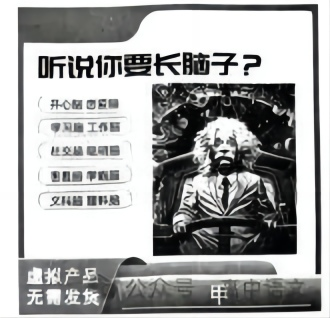 (二）语言文字运用II（本题共2小题，8分)阅读下面的文字，完成21～22题。一到下雪天，我们家就喝咸菜汤，不知是什么道理。是因为雪天买不到青菜?那也不见得。这大概只是一种习惯。一早起来，看见飘雪花了，我这就知道：今天中午是咸菜汤!咸菜是青菜腌的。我们那里过去不种白菜，偶有卖的，叫作“黄芽菜”，很名贵。一盘黄芽菜炒肉丝，是上等菜。平常吃的，都是青菜，青菜似油菜，但高大得多。入秋，腌菜，这时青菜正肥。把青菜成担地买来，洗净，晾去水气，下缸。一层菜，一层盐，码实，即成。随吃随取，可以一直吃到第二年春天。腌了四五天的新咸菜很好吃，不咸，细□嫩□脆□甜，难可比拟。咸菜汤是咸菜切碎了煮成的。到了下雪的天气，咸菜已经腌得很咸了，而且已经发酸。咸菜汤的颜色是暗绿的。咸菜汤里有时加了茨菰片，那就是咸菜茨菰汤。或者叫茨菰咸菜汤，都可以。我十九岁离乡，辗转漂流，三四十年没有吃到茨菰，并不想。前几年，北京的菜市场在春节前后有卖茨菰的。我见到，必要买一点回来加肉炒了。家里人都不怎么爱吃。所有的茨菰，都由我一个人“包圆儿”了。我很想喝一碗咸菜茨菰汤。我想念家乡的雪。文中有三个“是……的”的句式，说说它们有怎样的表达效果。(4分)关于文中画横线句子中“□”处的标点符号，有人说用顿号，也有人说用逗号，你赞成哪个?请说说理由。(4分）23. 阅读下面的材料，根据要求写作。最好的相处之道，是站在对方的立场考虑问题；也有人说，相处时，守住自己的立场最重要。这引发了你怎样的联想和思考？请明确立场观点，写一篇文章。要求：选准角度，确定立意，明确文体，自拟标题；不要套作，不得抄袭；不得泄露个人信息；不少于800字。虚拟论敌本文论据本文分论点A《唐语林》对宋代流行“祇揖”的记 载 ；《吕氏乡约》对揖礼详细规范的记载揖礼在古代也是民间乡里的日常礼仪B明太祖多次下令禁止跪拜礼，强化揖礼传统揖礼对尊卑贵贱的区分并不显著C手部接触容易传染疾病；韩少功曾指出揖礼具有卫生等优点握手礼存在局限性 ；揖礼相比之下有显著优势D赵世瑜教授的言论礼乐文明理念至今仍有现实意义